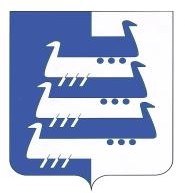 АДМИНИСТРАЦИЯ НАВОЛОКСКОГО ГОРОДСКОГО ПОСЕЛЕНИЯ КИНЕШЕМСКОГО МУНИЦИПАЛЬНОГО РАЙОНАПОСТАНОВЛЕНИЕ от 24.09.2021 № 289О внесении изменений в постановление Администрации Наволокского городского поселения от 25.12.2017 №426 «Об утверждении программы Наволокского городского поселения Кинешемского муниципального района «Формирование современной городской среды»Руководствуясь ст.179 Бюджетного кодекса Российской Федерации, Уставом Наволокского городского поселения Кинешемского муниципального района Ивановской области, распоряжением Администрации Наволокского городского поселения Кинешемского муниципального района от 30.09.2013г. №187а-Р «Об утверждении перечня муниципальных программ Наволокского городского поселения Кинешемского муниципального района» Администрация Наволокского городского поселения Кинешемского муниципального района постановляет:Утвердить изменение в Приложение к постановлению Администрации Наволокского городского поселения Кинешемского муниципального района от 25.12.2017 №426 «Об утверждении программы Наволокского городского поселения Кинешемского муниципального района "Формирование современной городской среды" (в редакции постановлений от29.03.2018№116,от14.05.2018№174,от19.06.2018№239,от12.11.2018№  427,  от  27.03.2019  №  161, от  29.07.2019  №304, от  31.12.2019  №503,от29.01.2020 №11, от 27.02.2020 №47, от 02.04.2020 №83, от 09.04.2020 № 87, от 07.05.2020 № 104, от 27.05.2020 № 130, от 21.07.2020 № 188, от 31.08.2020 № 213, от 30.09.2020 № 261а, от 24.12.2020 № 336, от 20.02.2021 № 48, от 27.04.2021 № 136,от 31.05.2021 № 174), изложив его в новой редакции.Обнародовать настоящее постановление путем размещения на официальном сайте Наволокского городского поселения www.navoloki.ru в информационно – телекоммуникационной сети«Интернет».Настоящее постановление вступает в силу со дня его подписания.Контроль исполнения настоящего постановления возложить на заместителя Главы Администрации Наволокского городского поселения И.А. Валевич.Глава Наволокского городского поселения                               А.А.КостинУтвержденопостановлением АдминистрацииНаволокского городского поселенияот 24.09.2021 № 289Новая редакцияПриложенияк постановлению АдминистрацииНаволокского городского поселенияот 25.12.2017 №426Приложение к постановлению Администрации Наволокскогогородскогопоселения Кинешемского муниципального района от 25.12.2017№426(в редакции постановлений от 29.03.2018 №116, от 14.05.2018 №174, от 19.06.2018 №239,от 12.11.2018 № 427, от 27.03.2019 №161, от 29.07.2019 №304, от31.12.2019 №503,от29.01.2020 №11, от 27.02.2020 №47, от 02.04.2020 №83, от 09.04.2020№87, от 07.05.2020№104, от 27.05.2020 № 130, от 21.07.2020 № 188, от 31.08.2020 № 213, от 30.09.2020 № 261а, от 24.12.2020 № 336, от 20.02.2021 № 48,от 27.04.2021 № 136, от 31.05.2021 №174, от 24.09.2021 №289)Программа«Формирование современной городской среды»Паспорт программыАнализ текущей ситуации в сфере реализации программы Наволокского городского поселения«Формирование современной городской среды»Надлежащее состояние придомовых территорий является важным фактором при формировании благоприятной экологической и эстетической городской среды.В настоящее время состояние большинства дворовых территорий Наволокского городского поселения не соответствует современным требованиям к местам проживания граждан, обусловленным нормами Градостроительного и Жилищного кодексов Российской Федерации.Значительная часть асфальтобетонного покрытия внутриквартальных проездов имеет высокую степень износа, так как срок службы дорожных покрытий истек ввиду длительной эксплуатации и отсутствия ремонта.На территории многих дворов отсутствует освещение, необходимый набор малых форм и обустроенных детских и спортивных площадок.Отсутствуют специально обустроенные парковки для автомобилей.Система дождевой канализации находится в неисправном состоянии и не обеспечивает отвод вод в периоды выпадения обильных осадков, что доставляет массу неудобств жителям и негативно влияет на конструктивные элементы зданий.Неухоженность парков и скверов, отсутствие детских и спортивно-игровых площадок и зон отдыха во дворах, нехватка парковочных мест - все это негативно влияет на качество жизни населения Наволокского городского поселения Кинешемского муниципального района Ивановской области.В 2015, 2016 годах за счет средств местного бюджета в поселении выполнялись работы, направленные на благоустройство дворовых и общественных пространств. В 2017, 2018 годах мероприятия по благоустройству городской среды выполнялись за счет средств федерального, областного и местного бюджетов.В настоящее время на территории г. Наволоки относительно благоустроены 45 дворов, что составляет 42% от общего количества дворовых территорий (106 дворовых территорий), и благоустроено 4 общественные территории, что составляет 36 % от общего количества общественных территорий (11 общественных территорий).Принимаемые в последнее время меры по частичному благоустройству дворовых территорий не приводят к должному результату, поскольку не носят системного характера и четко определенных порядка источников финансирования. Проведенный анализ сферы благоустройства Наволокского городского поселения показал необходимость системного решения проблемы благоустройства городского поселения.Благоустройство должно обеспечивать интересы всех категорий пользователей каждого участка жилой и общественной территории. Еще одно важное условие формированияжилойиобщественнойсреды-ееадаптацияктребованияминвалидовималомобильных групп населения.При освещении улиц, площадей, скверов, парков и других объектов благоустройства Наволокского городского поселения необходимо внедрение энергосберегающих технологий.Для достижения цели программы необходимо:- сформировать базу реализованных практик благоустройства на территории (парков, скверов, набережных и др.);- увеличить уровень вовлеченности заинтересованных граждан, организаций в реализацию мероприятий по благоустройству территории Наволокского городского поселения Реализация данной программы позволит:- увеличить количество благоустроенных дворовых территорий с 40 единиц в2017году до 66 единиц в 2024году;- увеличить количество благоустроенных общественных территорий (площадей, набережных, улиц, пешеходных зон, скверов, парков, иных территорий) с 3 единиц в2017году до 10 единиц в 2024году.Показатели, характеризующие текущую ситуацию в сфере реализации программы Наволокского городского поселенияСведения о целевых индикаторах (показателях) программы Наволокского городскогопоселенияПояснения к таблице:значения целевых индикаторов (показателей) определяются по данным учета, осуществляемого Администрацией Наволокского городского поселения.Приложение 1 к программе Наволокского городского поселения Кинешемского муниципального района "Формирование современной городской среды"Подпрограмма «Благоустройство дворовых территорий Наволокского городского поселения»Паспорт подпрограммы «Благоустройство дворовых территорий Наволокского городского поселения»Характеристика основных мероприятий подпрограммыОсновное мероприятие «Благоустройство дворовых территорий» включает в себя реализацию следующего мероприятия:Обеспечение мероприятий по благоустройству дворовых территорий.Исполнитель мероприятия – Администрация Наволокского городского поселения. Срок реализации мероприятия – 2018-2024 годы.Целевые индикаторы (показатели) реализации подпрограммыРесурсное обеспечение подпрограммырублейПриложение 2 к программе Наволокского городского поселения Кинешемского муниципального района "Формирование современной городской среды"Подпрограмма «Благоустройство территорий общего пользования Наволокского городского поселения»Паспорт подпрограммы1. Характеристика основных мероприятий подпрограммыОсновное мероприятие «Формирование комфортной городской среды» включает в себя реализацию следующего мероприятия:Реализация программ формирования современной городской среды.Исполнитель мероприятия – Администрация. Срок реализации мероприятия – 2018-2024 годыЦелевые индикаторы (показатели) реализации подпрограммыРесурсное обеспечениеподпрограммыРублейПриложение 3 к программе Наволокского городского поселения Кинешемского муниципального района "Формирование современной городской среды"Адресный переченьдворовых территорий г. Наволоки, участвующих в программе Наволокского городского поселения Кинешемского муниципального района"Формирование современной городской среды"Адресный перечень дворовых территорий г. Наволоки, участвующих в программе Наволокского городского поселения Кинешемского муниципального района "Формирование современной городской среды", подлежит ежегодной корректировке с учетом финансирования мероприятий программы.Администрация Наволокского городского поселения имеет право исключать из адресного перечня дворовых и общественных территорий, подлежащих благоустройству в рамках реализации муниципальной программы, территории, расположенные вблизи многоквартирных домов, физический износ основных конструктивных элементов (крыша, стены, фундамент) которых превышает 70 процентов, а также территории, которые планируются к изъятию для муниципальных или государственных нужд в соответствии с генеральным планом Наволокского городского поселения при условии одобрения решения об исключении указанных территорий из адресного перечня дворовыхтерриторий и общественных территорий общественной комиссией для организации общественного обсуждения, проведения комиссионной оценки предложений заинтересованных лиц, а также для осуществления контроля за реализацией муниципальной программы «Формирование современной городской среды на территории Наволокского городского поселения Кинешемского муниципального района на  2018- 2024 годы», в порядке, установленном такойкомиссией.Администрация Наволокского городского поселения имеет право исключать из адресного перечня дворовых территорий, подлежащих благоустройству в рамках реализации муниципальной программы, дворовые территории, собственники помещений многоквартирных домов которых приняли решение об отказе от благоустройства дворовой территории в рамках реализации соответствующей программы или не приняли решения о благоустройстве дворовой территории в сроки, установленные соответствующей программой. При этом исключение дворовой территории из перечня дворовых территорий, подлежащих благоустройству в рамках реализации муниципальной программы, возможно только при условии одобрения соответствующего решения муниципального образования общественной комиссией для организации общественного обсуждения, проведения комиссионной оценки предложений заинтересованных лиц, а также для осуществления контроля за реализацией муниципальнойпрограммы«Формирование современной городской среды на территории Наволокского городского поселения Кинешемского муниципального района на 2018-2024 годы», в порядке, установленном такой комиссией.Приложение 4 к программе Наволокского городского поселения Кинешемского муниципального района "Формирование современной городской среды"Адресный переченьтерриторий общего пользования г. Наволоки, участвующих в программе Наволокского городского поселения Кинешемского муниципального района "Формирование современной городской среды"* Общественная территория включена в перечень постановлением Администрации Наволокского городского поселения от 21.07.2020 №188 «О внесении изменений в постановление Администрации Наволокскогогородского поселения от 25.12.2017 №426 «Об утверждении программы Наволокского городского поселения Кинешемского муниципального района «Формирование современной городской среды».Администрация Наволокского городского поселения имеет право исключать из адресного перечня дворовых и общественных территорий, подлежащих благоустройству в рамках реализации муниципальной программы, территории, расположенные вблизи многоквартирных домов, физический износ основных конструктивных элементов (крыша, стены, фундамент) которых превышает 70 процентов, а также территории, которыепланируются к изъятию для муниципальных или государственных нужд в соответствии с генеральным планом соответствующего поселения при условии одобрения решения об исключении указанных территорий из адресного перечня дворовых территорий и общественных территорий общественной комиссией для организации общественного обсуждения, проведения комиссионной оценки предложений заинтересованных лиц, а также для осуществления контроля за реализацией муниципальнойпрограммы«Формирование современной городской среды на территории Наволокского городского поселения Кинешемского муниципального района на 2018-2024 годы», в порядке, установленном такой комиссией.Приложение5 к программе Наволокскогогородскогопоселения Кинешемского муниципальногорайона«Формирование современной городскойсреды»Минимальныйпереченьработ по благоустройству дворовых территорий многоквартирныхдомов*Дополнительный перечень работ по благоустройству дворовых территорий многоквартирных домов** Примечание:Дополнительный перечень работ по благоустройству дворовых территорий многоквартирных домов реализуется только:а) при условии трудового участия собственников помещений в многоквартирных домах, собственников иных зданий и сооружений, расположенных в границах дворовой территории, подлежащей благоустройству (далее - заинтересованные лица);б) при наличии решения собственников помещений в многоквартирном доме, дворовая территория которого благоустраивается, о принятии созданного в результате благоустройства имущества в состав общего имущества многоквартирного дома;в) при софинансировании собственниками помещений многоквартирного дома работ по благоустройству дворовых территорий в размере не менее 20 процентов стоимости выполнения таких работ.Приложение6 к программе Наволокскогогородскогопоселения Кинешемского муниципальногорайона«Формирование современной городскойсреды»Нормативная стоимость (единичные расценки) работ по благоустройству дворовых территорий, входящих в минимальный перечень таких работПриложение7 к программе Наволокского городского поселения Кинешемского муниципального района«Формирование современной городской среды»ПОРЯДОКразработки, обсуждения с заинтересованными лицами и утверждения дизайн- проектов благоустройства дворовой территории, включаемой в программу«Формирование современной городской среды»Настоящий порядок устанавливает процедуру разработки, обсуждения с заинтересованными лицами и утверждения дизайн-проектов благоустройства дворовой территории, включаемой в программу «Формирование современной городской среды» (далее -Порядок).Для целей Порядка применяются следующие понятия:дворовая территория - совокупность территорий, прилегающих к многоквартирным домам, с расположенными на них объектами, предназначенными для обслуживания и эксплуатации таких домов, и элементами благоустройства этих территорий, в том числе парковками (парковочными местами), тротуарами и автомобильными дорогами, включая автомобильные дороги, образующие проезды к территориям, прилегающим к многоквартирным домам;заинтересованные лица - собственники помещений в многоквартирных домах, собственники иных зданий и сооружений, расположенных в границах дворовой территории, подлежащей благоустройству.Разработка дизайн-проекта обеспечивается Администрацией Наволокского городского поселения.Дизайн-проект разрабатывается в отношении дворовых территорий, прошедших отбор, исходя из даты представления предложений заинтересованных лиц в пределах выделенных лимитов бюджетных ассигнований.В случае совместной заявки заинтересованных лиц, проживающих в многоквартирных домах, имеющих общую дворовую территорию, дизайн-проект разрабатывается на общую дворовую территорию.В дизайн-проект включается текстовое и визуальное описание проекта благоустройства, в том числе концепция проекта и перечень (в том числе визуализированный) элементов благоустройства, предполагаемых к размещению на соответствующей территории.Содержание дизайн-проекта зависит от вида и состава планируемых работ. Дизайн- проект может быть подготовлен в виде проектно-сметной документации или в упрощенном виде - изображение дворовой территории на топографической съемке в масштабе с отображением текстового и визуального описания проекта благоустройства дворовой территории и техническому оснащению площадок исходя из минимального и дополнительного перечней работ, с описанием работ и мероприятий, предлагаемых к выполнению, со сметным расчетом стоимости работ исходя из единичных расценок.Разработка дизайн-проекта включает следующие стадии:- осмотр дворовой территории, предлагаемой к благоустройству, совместно с представителем заинтересованных лиц;- разработка дизайн-проекта;- согласование дизайн-проекта благоустройства дворовой территории с представителем заинтересованных лиц;утверждение дизайн-проекта общественной муниципальной комиссией.Представитель заинтересованных лиц обязан рассмотреть представленный дизайн- проект в срок не превышающий двух календарных дней с момента его получения и представить в Администрацию Наволокского городского поселения Кинешемского муниципального района согласованный дизайн-проект или мотивированные замечания.В случае не урегулирования замечаний, Администрация Наволокского городского поселения Кинешемского муниципального района передает дизайн-проект с замечаниями представителя заинтересованных лиц общественной муниципальной комиссии для проведения обсуждения с участием представителя заинтересованных лиц и принятия решения по дизайн-проекту.Дизайн - проект утверждается общественной муниципальной комиссией, решение об утверждении оформляется в виде протокола заседания комиссии.Приложение8 к программе Наволокского городского поселения Кинешемского муниципального района«Формирование современной городской среды»Порядок и форма участия (трудовое и (или) финансовое) заинтересованных лиц в выполнении дополнительного перечня работ по благоустройству дворовых территорийЗаинтересованные лица принимают участие в реализации мероприятий по благоустройству дворовых территории в рамках дополнительного перечня работ по благоустройству в форме трудового и (или) финансового участия.Организация трудового и (или) финансового участия осуществляется заинтересованными лицами в соответствии с решением общего собрания собственников помещений в многоквартирном доме, дворовая территория которого подлежит благоустройству, оформленного соответствующим протоколом общего собрания собственников помещений в многоквартирном доме.При выборе формы финансового участия заинтересованных лиц в реализации мероприятий по благоустройству дворовых территорий многоквартирных домов в рамках дополнительного перечня работ по благоустройству доля совокупного объема бюджетных ассигнований федерального бюджета, областного бюджета, местного бюджета в общем объеме финансирования соответствующих мероприятий не должна превышать 80%, а для заинтересованных лиц – не менее20%.Трудовое участие заинтересованных лиц может выражаться в выполнении ими неоплачиваемых работ, не требующих специальной квалификации (уборка мелкого мусора после производства работ, покраска бордюрного камня, озеленение территории (посадка саженцев деревьев, кустарников) и иные виды работ).Количество заинтересованных лиц, принимающих трудовое участие, а также их периодичность в выполнении работ по благоустройству (не менее 1 раза за период проведения работ по благоустройству дворовой территории) устанавливаются представителем (представителями) заинтересованных лиц на общем собрании собственников помещений многоквартирного дома.Финансовое (трудовое) участие заинтересованных лиц в выполнении мероприятий по благоустройству дворовых территорий должно подтверждаться документально в зависимости от избранной формы такого участия.Документы, подтверждающие форму участия заинтересованных лиц в реализации мероприятий по благоустройству, предусмотренных дополнительным перечнем, предоставляются в Администрацию Наволокского городского поселения Кинешемского муниципального района.В качестве документов, подтверждающих финансовое участие, могут быть представлены копии платежных поручений о перечислении средств или внесении средств на счет, открытый в установленном порядке, копия ведомости сбора средств с физических лиц, которые впоследствии также вносятся на счет, открытый в соответствии с настоящим Порядком.Документы, подтверждающие финансовое участие, представляются в Администрацию Наволокского городского поселения Кинешемского муниципального района не позднее 7 дней со дня перечисления денежных средств в установленном порядке.В качестве документов, подтверждающих трудовое участие граждан, может быть представлен отчет о проведении мероприятий с трудовым участием граждан совета многоквартирного дома, или лица, управляющего многоквартирным домом, или лица, уполномоченного от имени собственников помещений многоквартирного дома, на участие в контроле, в том числе промежуточном, и приемке работ по благоустройству дворовой территории.Документы, подтверждающие трудовое участие, представляются в Администрацию Наволокского городского поселения Кинешемского муниципального района не позднее 7 календарных дней со дня окончания работ, выполняемых заинтересованными лицами.При выборе формы финансового участия заинтересованных лиц в реализации мероприятий по благоустройству дворовой территории в рамках дополнительного перечня (минимального перечня - в случае принятия такого решения) работ по благоустройству доля участия определяется как процент от стоимости мероприятий по благоустройству дворовойтерритории.Приложение 9 к программе Наволокского городского поселения Кинешемского муниципального района«Формирование современной городской среды» Порядокаккумулирования и расходования средств заинтересованных лиц, направляемых на выполнение минимального/дополнительного перечней работ по благоустройствудворовых территорий.На территории муниципального образования Наволокское городское поселение Кинешемского муниципального района Ивановской области уполномоченным учреждением по аккумулированию и расходованию средств заинтересованных лиц, направляемых на выполнение минимального и (или) дополнительного перечней работ по благоустройству дворовых территорий, определена Администрация Наволокского городского поселения Кинешемского муниципального района.При принятии решения на общем собрании собственников помещений многоквартирного дома о финансовом участии заинтересованных лиц в реализации мероприятий по благоустройству дворовых территорий, сформированному исходя из минимального и (или) дополнительного перечней работ, включенного в дизайн-проект благоустройства дворовой территории, денежные средства заинтересованных лиц перечисляются на лицевые счета, открытые Администрацией Наволокского городского поселения Кинешемского муниципального района в УФК по Ивановской области.В целях софинансирования мероприятий по благоустройству дворовой территории для зачисления денежных средств заинтересованных лиц Администрация Наволокского городского поселения Кинешемского муниципального района заключает соглашение с организацией, осуществляющей управление многоквартирным домом или управление общим имуществом многоквартирного дома, собственниками помещений которого выбрана непосредственная форма управления многоквартирным домом, в котором определяются порядок и объем денежных средств, подлежащих перечислению, порядок расходования и возврата указанных средств, права, обязанности и ответственность сторон соглашения.Перечисление денежных средств заинтересованных лиц производится организациями, осуществляющими управление многоквартирными домами или управление общим имуществом многоквартирных домов, собственниками помещений которых выбрана непосредственная форма управления многоквартирным домом, на лицевой счет для учета операций со средствами бюджетных учреждений (за исключением субсидий на иные цели, а также субсидий на осуществление капитальных вложений в объекты капитального строительства государственной (муниципальной) собственности или приобретение объектов недвижимого имущества в государственную (муниципальную) собственность, предоставленных бюджетным учреждениям из соответствующих бюджетов бюджетной системы Российской Федерации) (далее–лицевой счет бюджетного учреждения), открытый Администрацией Наволокского городского поселения Кинешемского муниципального района в УФК по Ивановскойобласти.Перечисление денежных средств организацией, осуществляющей управление многоквартирными домами или управление общим имуществом многоквартирных домов, собственниками помещений которых выбрана непосредственная форма управления многоквартирным домом, осуществляется до включения в план закупок и план-график Администрации Наволокского городского поселения Кинешемского муниципального района в Единой информационной системе информации о проведении конкурсных процедур по определению подрядной организации для выполнения работ по благоустройству дворовых территорий в соответствии с Федеральным законом от 5  апреля 2013 г. № 44-ФЗ «О контрактной системе в сфере закупок товаров, работ, услуг для обеспечения государственных и муниципальныхнужд».Администрация Наволокского городского поселения Кинешемского муниципального района обеспечивает учет поступающих от организаций, осуществляющих управление многоквартирными домами или управление общим имуществом многоквартирных домов, собственниками помещений которых выбрананепосредственная форма управления многоквартирным домом, денежных средств в разрезе многоквартирных домов, дворовые территории которых подлежат благоустройству.Администрация Наволокского городского поселения Кинешемского муниципального района ежемесячно:обеспечивает опубликование на официальном сайте Наволокского городского поселения сведений о поступивших от организаций, осуществляющих управление многоквартирными домами, денежных средствах в разрезе многоквартирных домов, дворовые территории которых подлежатблагоустройству.направляет сведения о поступивших от организаций, осуществляющих управление многоквартирными домами или управление общим имуществом многоквартирных домов, собственниками помещений которых выбрана непосредственная форма управления многоквартирным домом, денежных средствах в разрезе многоквартирных домов, дворовые территории которых подлежат благоустройству, в адрес уполномоченной общественнойкомиссии.Расходование аккумулированных денежных средств осуществляется Администрацией Наволокского городского поселения Кинешемского муниципального района на:оплату минимального перечня работ по благоустройству дворовых территорий, включенных в дизайн-проект благоустройства дворовойтерритории;оплату дополнительного перечня работ по благоустройству дворовых территорий, включенных в дизайн-проект благоустройства дворовой территории;Расходование аккумулированных денежных средств осуществляется в соответствии с условиями заключенных соглашений с организациями, осуществляющих управление многоквартирными домами или управление общим имуществом многоквартирных домов, собственниками помещений которых выбрана непосредственная форма управления многоквартирным домом, дизайн-проектами и сметными расчетами на выполнение работ в разрезе многоквартирных домов, дворовые территории которых подлежатблагоустройству.Администрация Наволокского городского поселения Кинешемского муниципального района обеспечивает возврат аккумулированных денежных средств, неиспользованных в отчетном финансовом году, организациям, осуществляющих управление многоквартирными домами или управление общим имуществом многоквартирных домов, собственниками помещений которых выбрана непосредственная форма управления многоквартирным домом, по реквизитам, указанным в заключенных соглашениях, в срок до 31 декабря текущего финансового года при условии:экономии денежных средств, по итогам проведения конкурсныхпроцедур;неисполнения работ по благоустройству дворовой территории многоквартирного дома по вине подряднойорганизации;непредставления организациями, осуществляющих управление многоквартирными домами или управление общим имуществом многоквартирных домов, собственниками помещений которых выбрана непосредственная форма управления многоквартирным домом, доступа к проведению благоустройства на дворовой территории;возникновения обстоятельств непреодолимойсилывозникновения иных случаев, предусмотренных действующим законодательством.Приложение10 к программе Наволокскогогородскогопоселения Кинешемского муниципальногорайона«Формирование современной городскойсреды»Условие о проведении мероприятий по благоустройству дворовых и общественных территорий с учетом необходимости обеспечения физической, пространственной и информационной доступности зданий, сооружений, дворовых и общественных территорий для инвалидов и других маломобильных групп населенияМероприятия по благоустройству дворовых и общественных территорий должны выполняться с учетом необходимости обеспечения физической, пространственной и информационной доступности зданий, сооружений, дворовых и общественных территорий для инвалидов и других маломобильных группнаселения.Приложение11 к программе Наволокскогогородскогопоселения Кинешемского муниципальногорайона«Формирование современной городскойсреды»Мероприятия по инвентаризации уровня благоустройства индивидуальных жилых домов и земельных участков, предоставленных для их размещения, с заключением по результатам инвентаризации соглашений с собственниками(пользователями) указанных домов (собственниками (землепользователями) земельных участков) об их благоустройстве не позднее 2020 года в соответствии с требованиями правил благоустройстваПриложение12 к программе Наволокскогогородскогопоселения Кинешемского муниципальногорайона«Формирование современной городскойсреды»Адресный переченьобъектов недвижимого имущества (включая объекты незавершенного строительства) и земельныхучастков, находящихся в собственности (пользовании) юридических лиц и индивидуальных предпринимателей, которые подлежат благоустройству не позднее 2020 года за счет средств указанных лицПриложение13 к программе Наволокскогогородскогопоселения Кинешемского муниципальногорайона«Формирование современной городскойсреды»Условиео предельной дате заключения соглашений по результатам закупки товаров, работи услуг для обеспечения муниципальных нужд в целях реализации муниципальных программПредельная дата заключения соглашений по результатам закупки товаров, работ и услуг для обеспечения муниципальных нужд в целях реализации муниципальных программ - 1 июля года предоставления субсидии (для заключения соглашений на выполнение работ по благоустройству общественных территорий) либо 1 мая года предоставления субсидии (для заключения соглашений на выполнение работ по благоустройству дворовых территорий), за исключением:случаев обжалования действий (бездействия) заказчика и (или) комиссии по осуществлению закупок и (или) оператора электронной площадки при осуществлении закупки товаров, работ, услуг в порядке, установленном законодательством Российской Федерации, при которых срок заключения таких Соглашений продлевается на срок указанного обжалования;случаев проведения повторного конкурса или новой закупки, если конкурс признан не состоявшимся по основаниям, предусмотренным законодательством Российской Федерации, при которых срок заключения таких соглашений продлевается на срок проведения конкурсных процедур;случаев заключения таких соглашений в пределах экономии средств при расходовании субсидии в целях реализации муниципальных программ, в том числе мероприятий по цифровизации городского хозяйства, включенных в муниципальную программу, при которых срок заключения таких соглашений продлевается на срок до 15 декабря года предоставления субсидии.Приложение14 к программе Наволокскогогородскогопоселения Кинешемского муниципальногорайона«Формирование современной городскойсреды»Мероприятияпо проведению работ по образованию земельных участков, на которых расположены многоквартирные дома, работы по благоустройству которых софинансированиекоторыхсофинансируются из бюджета Субъекта Российской ФедерацииНаименование программыФормирование современной городской средыСрок реализации программы2018 - 2024 годы *Перечень подпрограммБлагоустройство дворовых территорий Наволокского городского поселения.Благоустройство территорий общего пользования Наволокского городского поселенияАдминистратор программыАдминистрация	Наволокского	городского поселенияОтветственный исполнительАдминистрация	Наволокского	городского поселенияИсполнителиАдминистрация	Наволокского	городского поселенияЦель программыПовышение качества и комфорта городской среды на территории Наволокского городского поселения Кинешемского муниципального района Ивановской областиЦелевые	индикаторы (показатели)программыДоля благоустроенных дворовых территорий многоквартирных домов от общего количества дворовых территорий.Доля благоустроенных общественных территорий (площадей, набережных, улиц, пешеходных зон, скверов, парков, иных территорий) от общего количества таких территорийЗадачи программыОбеспечение формирования единого облика Наволокского городского поселения;Обеспечение создания, содержания и развития объектов благоустройства на территории Наволокского городского поселения, включая объекты, находящиеся в частной собственности и прилегающие к ним территории;Повышение	уровня	вовлеченности заинтересованных граждан, организаций в реализации	мероприятий	по	благоустройству территории Наволокского городского поселенияОбъемы ресурсного обеспечения программыОбщий объем бюджетных ассигнований: 2018 год – 3781333,40 руб.,2019 год - 5002632,00 руб.,2020 год – 5186753,81 руб.,2021 год –2585125,27руб.,2022 год - 35018421,06руб.;2023 год - 0,00руб.,2024 год - 0,00 руб.; Федеральный бюджет:2018 год – 2993688,04 руб.,2019 год - 4950000,00руб.,2020 год –4280817,92руб.,2021 год - 2557927,74руб.,2022 год - 34650000,00руб.;2023 год - 0,00руб.,2024 год - 0,00 руб.; Областной бюджет:2018 год – 225331,36 руб.,2019 год - 50000,00руб.,2020 год – 686569,34руб.,2021 год –25837,65 руб.,2022 год - 350000,00 руб.2023 год - 0,00руб.,2024 год - 0,00руб.;Бюджет Наволокского городского поселения: 2018 год – 562314,00 руб.,2019 год - 2632,00 руб.,2020 год – 191035,18 руб.,2021 год –1359,88 руб.,2022 год - 18421,06 руб.2023 год - 0,00руб.,2024 год - 0,00руб.;Внебюджетные средства (кроме средств граждан, принявших участие в выдвижении проекта)2018 год - 0,00 руб.,2019 год – 0,00 руб.,2020 год – 2000,00 руб.,2021 год –0,00 руб.,2022 год -  0,00руб.,2023 год - 0,00руб.,2024 год -  0,00руб.;Средства	граждан,	принявших	участие	в выдвижении проекта2018 год - 0,00 руб.,2019 год – 0,00 руб.,2020 год – 26331,37 руб.,2021 год –0,00 руб.,2022 год -  0,00руб.,2023 год - 0,00руб.,2024 год - 0,00 руб.Ожидаемые	результатыреализации программыРеализация программы позволит к 2024 году:- обеспечить повышения качества и комфортагородской	среды	Наволокского городскогопоселения;-	увеличить	благоустроенных	дворовых	и общественных	территорий	на территории Наволокского городского поселения Кинешемского муниципального района Ивановской областиNп/пНаименование показателяЕд. изм.2015201620171Количество благоустроенных дворовых территорий, обеспеченныхтвердым покрытием, позволяющим комфортное передвижение по основным пешеходным коммуникациям в любое время года и в любуюпогоду;освещением;игровым оборудованием длядетей;озеленением;оборудованными площадками для сбора отходов) от общего количества дворовыхтерриторийед.2832402Доля	благоустроенных	дворовых	территорий многоквартирных домов от общего количества дворовых территорий%2629373Охват населения благоустроенными дворовыми территориями (доля населения, проживающего в жилом фонде с благоустроенными дворовыми территориями, от общей численностинаселения)%1833434Количество площадок, специально оборудованных для отдыха, общения и проведения досуга разными группами населения (спортивные площадки, детские площадки и другие)ед.5665Количество благоустроенных общественных территорий (площадей, набережных, улиц, пешеходных зон, скверов, парков, иных территорий) от общего количества общественных территорийед.3336Доля благоустроенных общественных территорий (площадей, набережных, улиц, пешеходных зон, скверов, парков, иных территорий) от общего количества таких территорий%2727337Доля общественных территорий (площадей, набережных, улиц, пешеходных зон, скверов, парков, иных территорий) от общего количества таких территорий, нуждающихся в благоустройстве%737364Nп/пНаименование показателя (индикатора)Ед. изм.Значение целевых показателей (индикаторов)Значение целевых показателей (индикаторов)Значение целевых показателей (индикаторов)Значение целевых показателей (индикаторов)Значение целевых показателей (индикаторов)Значение целевых показателей (индикаторов)Значение целевых показателей (индикаторов)Nп/пНаименование показателя (индикатора)Ед. изм.20182019202020212022202320241Доля благоустроенных дворовых территорий многоквартирных домов от общего количества дворовых территорий%424242424242422Доля		благоустроенных общественных территорий	(площадей, набережных,		улиц, пешеходных зон, скверов, парков, иных территорий) от	общего	количества таких территорий%27364250626977Наименование подпрограммыБлагоустройство дворовых территорий Наволокского городского поселенияСрок реализации подпрограммы2018 - 2024 годыОтветственный	исполнительАдминистрация Наволокского городского поселенияИсполнители	основных мероприятий (мероприятий) подпрограммыАдминистрация Наволокского городского поселенияЗадачи подпрограммыПовышение	уровня	благоустройства	дворовых территорий Наволокского городского поселенияОбъемы ресурсного обеспечения подпрограммыОбщий объем бюджетных ассигнований: 2018 год – 3781333,40 руб.,2019 год - 0,00руб.,2020 год - 0,00руб.,2021 год - 0,00руб.;2022 год - 0,00руб.;2023 год - 0,00руб.,2024 год - 0,00руб.;- федеральный бюджет:2018 год – 2993688,04 руб.,2019 год - 0,00руб.,2020 год - 0,00руб.,2021 год - 0,00руб.,2022 год - 0,00руб.;2023 год - 0,00руб.,2024 год - 0,00руб.;- областной бюджет:2018 год – 225331,36 руб.,2019 год - 0,00руб.,2020 год - 0,00руб.,2021 год - 0,00руб.,2022 год - 0,00 руб.2023 год - 0,00руб.,2024 год - 0,00руб.;- бюджет Наволокского городского поселения: 2018 год – 562314,00 руб.,2019 год - 0,00руб.,2020 год - 0,00руб.,2021 год - 0,00руб.,2022 год - 0,00руб.;2023 год - 0,00руб.,2024 год - 0,00руб.Ожидаемые	результаты реализацииподпрограммыУвеличение благоустроенных территорий для обеспечения комфортной городской среды в Наволокском городском поселении№Наименование целевого индикатора (показателя)Ед. изм.Значения целевых индикаторов (показателей)Значения целевых индикаторов (показателей)Значения целевых индикаторов (показателей)Значения целевых индикаторов (показателей)Значения целевых индикаторов (показателей)Значения целевых индикаторов (показателей)Значения целевых индикаторов (показателей)№Наименование целевого индикатора (показателя)Ед. изм.2018201920202021202220232024I.	Основное	мероприятие	"Формирование	современной	городской	среды"	проекта"Формирование комфортной городской среды"I.	Основное	мероприятие	"Формирование	современной	городской	среды"	проекта"Формирование комфортной городской среды"I.	Основное	мероприятие	"Формирование	современной	городской	среды"	проекта"Формирование комфортной городской среды"I.	Основное	мероприятие	"Формирование	современной	городской	среды"	проекта"Формирование комфортной городской среды"I.	Основное	мероприятие	"Формирование	современной	городской	среды"	проекта"Формирование комфортной городской среды"I.	Основное	мероприятие	"Формирование	современной	городской	среды"	проекта"Формирование комфортной городской среды"I.	Основное	мероприятие	"Формирование	современной	городской	среды"	проекта"Формирование комфортной городской среды"I.	Основное	мероприятие	"Формирование	современной	городской	среды"	проекта"Формирование комфортной городской среды"I.	Основное	мероприятие	"Формирование	современной	городской	среды"	проекта"Формирование комфортной городской среды"I.	Основное	мероприятие	"Формирование	современной	городской	среды"	проекта"Формирование комфортной городской среды"1. Мероприятие «Обеспечение мероприятий по благоустройству дворовых территорий»1. Мероприятие «Обеспечение мероприятий по благоустройству дворовых территорий»1. Мероприятие «Обеспечение мероприятий по благоустройству дворовых территорий»1. Мероприятие «Обеспечение мероприятий по благоустройству дворовых территорий»1. Мероприятие «Обеспечение мероприятий по благоустройству дворовых территорий»1. Мероприятие «Обеспечение мероприятий по благоустройству дворовых территорий»1. Мероприятие «Обеспечение мероприятий по благоустройству дворовых территорий»1. Мероприятие «Обеспечение мероприятий по благоустройству дворовых территорий»1. Мероприятие «Обеспечение мероприятий по благоустройству дворовых территорий»1. Мероприятие «Обеспечение мероприятий по благоустройству дворовых территорий»1.1Количествоблагоустроенныхдворовых	территорий многоквартирных домовединиц42424242424242№Наименование мероприятия/источник ресурсного обеспеченияИсполнительКод бюджетной классификацииКод бюджетной классификацииКод бюджетной классификацииКод бюджетной классификации2018201920202021202220232024№Наименование мероприятия/источник ресурсного обеспеченияИсполнительГРБСРзПрЦСРВР2018201920202021202220232024Подпрограмма, всегоПодпрограмма, всегоПодпрограмма, всего922050311100000002443781333,400,000,000,000,000,000,00бюджетные ассигнования:бюджетные ассигнования:бюджетные ассигнования:- федеральный бюджет- федеральный бюджет- федеральный бюджет922050311100000002442993688,040,000,000,000,000,000,00- областной бюджет- областной бюджет- областной бюджет92205031110000000244225331,360,000,000,000,000,000,00- бюджет Наволокского городского поселения- бюджет Наволокского городского поселения- бюджет Наволокского городского поселения92205031110000000244562314,000,000,000,000,000,000,001.Основное мероприятие "Формирование современной городской среды" проекта "Формированиекомфортной городской среды"Администрация922050311101000002443781333,400,000,000,000,000,000,00- федеральный бюджетАдминистрация922050311101000002442993688,040,000,000,000,00- областной бюджетАдминистрация92205031110100000244225331,360,000,000,000,000,000,00- бюджет Наволокскогогородского поселенияАдминистрация92205031110100000244562314,000,000,000,000,000,000,001.2.Мероприятие «Обеспечение мероприятий поблагоустройству дворовых территорий»Администрация922050311101L55502443781333,400,000,000,000,000,000,00- федеральный бюджетАдминистрация922050311101L55502442993688,040,000,000,000,000,000,00- областной бюджетАдминистрация922050311101L5550244225331,360,000,000,000,000,000,00- бюджет Наволокскогогородского поселенияАдминистрация922050311101L5550244562314,000,000,000,000,000,000,00НаименованиеподпрограммыБлагоустройство территорий общего пользованияНаволокского городского поселенияСрок	реализацииподпрограммы2018-2024 годыОтветственныйисполнитель подпрограммыАдминистрацияИсполнители основных мероприятий (мероприятий)подпрограммыАдминистрацияЗадачи подпрограммыВыполнение	мероприятий	по благоустройству	территорийобщего пользования Наволокского городского поселенияОбъемы	и источники финансирования подпрограммыОбщий объем бюджетных ассигнований: 2018 год - 0,00 руб.,2019 год - 5002632,00 руб.,2020 год – 5186753,81 руб.,2021 год – 2585125,27 руб.,2022 год - 35018421,06руб.;2023 год - 0,00руб.,2024 год - 0,00 руб.; - федеральный бюджет:2018 год - 0,00 руб.,2019 год - 4950000,00руб.,2020 год – 4280817,92руб.,2021 год - 2557927,74руб.,2022 год - 34650000,00руб.;2023 год - 0,00руб.,2024 год - 0,00 руб.; - областной бюджет:2018 год - 0,00 руб.,2019 год - 50000,00руб.,2020 год – 686569,34руб.,2021 год - 25837,65 руб.,2022 год - 350000,00 руб.2023 год - 0,00руб.,2024 год - 0,00руб.;- бюджет Наволокского городского поселения: 2018 год - 0,00руб.,2019 год – 2632,00 руб.,2020 год – 191035,18 руб.,2021 год – 1359,88 руб.,2022 год - 18421,06 руб.2023 год - 0,00руб.,2024 год - 0,00руб.;- внебюджетные средства (кроме средств граждан, принявших участие в выдвижении проекта)2018 год - 0,00 руб.,2019 год – 0,00 руб.,2020 год – 2000,00 руб.,2021 год –0,00 руб.,2022 год -  0,00руб.,2023 год - 0,00руб.,2024 год -  0,00руб.;- средства граждан, принявших участие в выдвижении проекта 2018 год - 0,00 руб.,2019 год – 0,00 руб.,2020 год – 26331,37 руб.,2021 год –0,00 руб.,2022 год -  0,00руб.,2023 год - 0,00руб.,2024 год -  0,00руб.Ожидаемые результаты реализацииподпрограммыРеализация подпрограммы позволит привести в нормативное состояние	дворовые территории Наволокского городского поселения№Наименование целевого индикатора (показателя)Ед. изм.Значения целевых индикаторов (показателей)Значения целевых индикаторов (показателей)Значения целевых индикаторов (показателей)Значения целевых индикаторов (показателей)Значения целевых индикаторов (показателей)Значения целевых индикаторов (показателей)Значения целевых индикаторов (показателей)№Наименование целевого индикатора (показателя)Ед. изм.2018201920202021202220232024I. Основное мероприятие "Формирование современной городской среды" проекта"Формирование комфортной городской среды"I. Основное мероприятие "Формирование современной городской среды" проекта"Формирование комфортной городской среды"I. Основное мероприятие "Формирование современной городской среды" проекта"Формирование комфортной городской среды"I. Основное мероприятие "Формирование современной городской среды" проекта"Формирование комфортной городской среды"I. Основное мероприятие "Формирование современной городской среды" проекта"Формирование комфортной городской среды"I. Основное мероприятие "Формирование современной городской среды" проекта"Формирование комфортной городской среды"I. Основное мероприятие "Формирование современной городской среды" проекта"Формирование комфортной городской среды"I. Основное мероприятие "Формирование современной городской среды" проекта"Формирование комфортной городской среды"I. Основное мероприятие "Формирование современной городской среды" проекта"Формирование комфортной городской среды"I. Основное мероприятие "Формирование современной городской среды" проекта"Формирование комфортной городской среды"1. Мероприятие «Реализация программ формирования современной городской среды»1. Мероприятие «Реализация программ формирования современной городской среды»1. Мероприятие «Реализация программ формирования современной городской среды»1. Мероприятие «Реализация программ формирования современной городской среды»1. Мероприятие «Реализация программ формирования современной городской среды»1. Мероприятие «Реализация программ формирования современной городской среды»1. Мероприятие «Реализация программ формирования современной городской среды»1. Мероприятие «Реализация программ формирования современной городской среды»1. Мероприятие «Реализация программ формирования современной городской среды»1. Мероприятие «Реализация программ формирования современной городской среды»1.1Количествоблагоустроенных территорий	общего пользованияединиц34568910№Наименование мероприятия/источник ресурсного обеспеченияИсполнитель2018201920202021202220232024Подпрограмма, всегоПодпрограмма, всегоПодпрограмма, всего0,005002632,005186753,812585125,2735018421,060,000,00бюджетные ассигнования:бюджетные ассигнования:бюджетные ассигнования:- федеральный бюджет- федеральный бюджет- федеральный бюджет0,004950000,004280817,922557927,7434650000,000,000,00- областной бюджет- областной бюджет- областной бюджет0,0050000,00686569,3425837,65350000,000,000,00- бюджет Наволокского городского поселения- бюджет Наволокского городского поселения- бюджет Наволокского городского поселения0,002632,00191035,181359,8818421,060,000,00- внебюджетные средства (кроме средств граждан, принявших участие в выдвижении проекта)- внебюджетные средства (кроме средств граждан, принявших участие в выдвижении проекта)- внебюджетные средства (кроме средств граждан, принявших участие в выдвижении проекта)0,000,002000,000,000,000,000,00- средства граждан, принявших участие в выдвижении проекта- средства граждан, принявших участие в выдвижении проекта- средства граждан, принявших участие в выдвижении проекта0,000,0026331,370,000,000,000,001.Основное мероприятие "Формирование комфортной городской среды"Админи-страция0,005002632,005186753,812585125,2735018421,060,000,00- федеральный бюджет Админи-страция0,004950000,004280817,922557927,7434650000,00- областной бюджет Админи-страция0,0050000,00686569,3425837,65350000,000,000,00- бюджет Наволокского городского поселенияАдмини-страция0,002632,00191035,181359,8818421,060,000,00- внебюджетные средства (кроме средств граждан, принявших участие в выдвижении проекта)Админи-страция0,000,002000,000,000,000,000,00- средства граждан, принявших участие в выдвижении проектаАдмини-страция0,000,0026331,370,000,000,000,001.1.Мероприятие «Реализация программ формирования современной городской среды»Админи-страция0,005002632,004326334,332585125,270,000,000,00- федеральный бюджет Админи-страция0,004950000,004280817,922557927,740,000,000,00- областной бюджет Админи-страция0,0050000,0043240,5825837,650,000,000,00- бюджет Наволокского городского поселенияАдмини-страция0,002632,002275,831359,880,000,000,001.2.Мероприятие «Реализация проектов развития территорий муниципальных образований Ивановской области, основанных на местных инициативах»Админи-страция0,000,00860419,480,000,000,000,00- федеральный бюджет Админи-страция0,000,000,000,000,000,000,00- областной бюджет Админи-страция0,000,00643328,760,000,000,000,00- бюджет Наволокского городского поселенияАдмини-страция0,000,00188759,350,000,000,000,00- внебюджетные средства (кроме средств граждан, принявших участие в выдвижении проекта)Админи-страция0,000,002000,000,000,000,000,00- средства граждан, принявших участие в выдвижении проектаАдмини-страция0,000,0026331,370,000,000,000,001.2.1Благоустройство общественной территории ул.Садоваяс.Первомайскийпосредством устройства спортивно-игровой площадкиАдмини-страция0,000,00349471,480,000,000,000,00- федеральный бюджетАдмини-страция0,000,000,000,000,000,000,00- областной бюджетАдмини-страция0,000,00260117,760,000,000,000,00- бюджет Наволокскогогородского поселенияАдмини-страция0,000,0076350,790,000,000,000,00- внебюджетныесредства (кроме средств граждан, принявших участие в выдвижении проекта)Админи-страция0,000,002000,000,000,000,000,00- средства граждан, принявших участиеввыдвижениипроектаАдмини-страция0,000,0011002,930,000,000,000,001.2.2Благоустройство общественной территории ул.2 Кинешемская г.Наволоки посредством устройства спортивно-игровой площадкиАдмини-страция0,000,00510948,000,000,000,000,00- федеральный бюджетАдмини-страция0,000,000,000,000,000,000,00- областной бюджетАдмини-страция0,000,00383211,000,000,000,000,00- бюджет Наволокскогогородского поселенияАдмини-страция0,000,00112408,560,000,000,000,00- внебюджетныесредства (кроме средств граждан, принявших участие в выдвижении проекта)Админи-страция0,000,000,000,000,000,000,00- средства граждан, принявших участиеввыдвижениипроектаАдмини-страция0,000,0015328,440,000,000,000,001.2.3Благоустройство парка отдыха «Комсомольский»Админи-страция0,000,000,000,0035018421,060,000,00- федеральный бюджетАдмини-страция0,000,000,000,0034650000,000,000,00- областной бюджетАдмини-страция0,000,000,000,00350000,000,000,00- бюджет Наволокского городского поселенияАдмини-страция0,000,000,000,0018421,060,000,00№ п/пАдрес МКДГод выполнения работ поблагоустройству1ул. Вилкова, д.120182ул. 4 Пятилетка, д.2720183ул. 3 Пятилетка д.1А20184ул. Октябрьская, д.220185ул. Октябрьская, д.2А20186ул. Энгельса, д.432020-20247ул. Энгельса, д.412020-20248ул. Советская, д.162020-20249ул. Советская, д.182020-202410ул. Рабочий поселок, д.52020-202411ул. Рабочий поселок, д.62020-202412ул. Рабочий поселок, д.82020-202413ул. Промышленная, д.22020-202414ул. Рабочий поселок, д.42020-202415ул. Юбилейная, 142020-202416ул. Юбилейная, 162020-202417ул. Рабочий поселок, д.22020-202418ул. 8 Марта, д.122020-202419ул. 8 Марта, д.142020-202420ул. Энгельса, д.192020-202421ул. Энгельса, д.152020-202422ул. Октябрьская, д.42020-202423ул. 4 Пятилетка, д.182020-202424ул. Юбилейная, 22020-202425ул. Юбилейная, 42020-202426ул. Юбилейная, 62020-202427ул. Юбилейная, 82020-202428ул. Ивановская, 172020-202429пер. Аптечный, д.42020-202430пер. Аптечный, д.62020-202431пер. Карла Маркса, д.22020-202432пер. Карла Маркса, д.42020-202433пер. Карла Маркса, д.62020-202434пер. Карла Маркса, д.82020-202435пер. Карла Маркса, д.102020-202436пер. Карла Маркса, д.122020-202437пер. Карла Маркса, д.142020-202438ул. Энгельса, д.572020-202439ул. Рабочий поселок д.12020-202440ул. Советская, д.102020-202441ул. Советская, д.112020-202442ул. Советская, д.122020-202443ул. Советская, д.262020-202444ул. Ульянова, д.242020-202445ул. Ульянова, д.262020-202446ул. Ульянова, д.282020-202447ул. Ульянова, д.302020-202448ул. Ульянова, д.322020-202449пер. Спортивный, д.22020-202450пер. Спортивный, д.42020-202451пер. Спортивный, д.72020-202452ул. Карла Маркса, д.512020-202453ул. Карла Маркса, д.532020-202454ул. Спортивная, д.52020-202455ул. Спортивная, д.72020-202456ул. Спортивная, д.122020-202457ул. Спортивная, д.272020-202458ул. Спортивная, д.292020-202459ул. Промышленная, д.82020-202460ул. Промышленная, д.102020-202461ул. Промышленная, д.182020-202462ул. Больничный городок, д.12020-202463пос. Лесное, д.12020-202464пос. Лесное, д.22020-202465пос. Лесное, д.52020-202466пос. Лесное, д.62020-202467пос. Лесное, д.72020-202468пос. Лесное, д.82020-202469пос. Лесное, д.92020-202470пос. Лесное, д.102020-202471пос. Лесное, д.112020-202472ул. Ульянова, д.12020-202473ул. Ульянова, д.32020-202474ул. Ульянова, д.52020-202475ул. Ульянова, д.92020-202476ул. Рабочий поселок д.72020-2024№ п/птерритории общего пользованияГод выполнения работ поблагоустройству1Благоустройство ул. Юбилейная посредством устройства детской площадки*20212Благоустройство ул. Ульянова2020-20223Благоустройство ул. Энгельса2020-20244Базарная площадь2020-20245Пешеходная зона (тротуар) по ул. Юбилейная2020-20246Городское кладбище2020-20247Сквер им. Вилкова2020-20248Городской пляж2020-20249Территория детской площадки у Дома культуры2020-202410Набережная р. Волга2020-202411Благоустройство парка отдыха «Комсомольский»2022Виды работ:Ремонт дворовых проездовОбеспечение освещения дворовых территорийУстановка скамеек, урн*Примечание:Минимальный перечень видов работ по благоустройству реализуется только при наличии решения собственников помещений в многоквартирном доме, дворовая территория которого благоустраивается, о принятии созданного в результате благоустройства имущества в состав общего имущества многоквартирного домаВизуализированный перечень образцов элементов благоустройства, предлагаемых к размещению на дворовой территории*Примечание:Минимальный перечень видов работ по благоустройству реализуется только при наличии решения собственников помещений в многоквартирном доме, дворовая территория которого благоустраивается, о принятии созданного в результате благоустройства имущества в состав общего имущества многоквартирного домаВизуализированный перечень образцов элементов благоустройства, предлагаемых к размещению на дворовой территории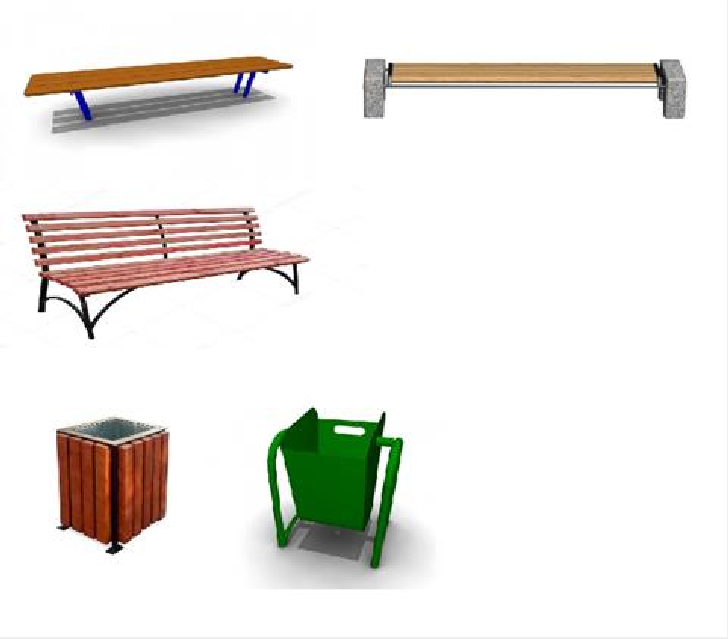 скамья скамья-диванурны для мусорап/пНаименование видов работОборудование детских и (или) спортивных площадокОборудование автомобильных парковокОзеленение дворовых территорийУстройство ливнеприемниковОграждение газоновРемонт тротуаровУстройство лестничных маршей, спусков и подходов к нимУстройство пандусов для обеспечения беспрепятственного перемещения по дворовым территориям многоквартирных домов маломобильных группнаселенияУстройство контейнерных площадок (устройство площадок для сбора и временного хранения отходов с установкой контейнеров, бункеров-накопителей, устройством ограждения и твердого основания)Вид работЕдиницаизмеренияЕдиничная расценка, руб.Единичная расценка, руб.Единичная расценка, руб.Единичная расценка, руб.Строительство внутриквартального дворового проезда,автостоянки с асфальтобетоннымпокрытием1 кв. м.--Без бордюра 2764Без бордюра 2764Ремонт внутриквартального дворового проезда,автостоянки (верхний слой асфальтобетонного покрытия)1 кв. м.С бордюром 2088С бордюром 2088Без бордюра 1970Без бордюра 1970Строительство тротуара (пешеходной дорожки) с асфальтобетоннымпокрытием1 кв. м.С бордюром 3276С бордюром 3276Без бордюра 974Без бордюра 974Установка бортовогокамня1 м.п.1251125112511251Установка скамейки1 шт.2500250025002500Стоимость скамейки1 шт.8500850085008500Установка урны1 шт.520520520520Стоимость урны1 шт.4000400040004000Стоимость наружного освещения1 п. м.По опорам 2520Над подъездом дома1050Над подъездом дома1050Под землей 2100Стоимость светильника1 шт.8500850085008500№ п/пНаименование мероприятияСроки проведениямероприятияОжидаемые результатыисполнители1Обследование территориидо 31.08.2019СоставлениеАдминистрациячастной застройки г. НаволокипаспортаНаволокскоготерриториигородского2Заключение соглашения оПо результатампоселенияблагоустройствеинвентаризациидо 31.12.2020№ п/пАдресКадастровый номер1г. Наволоки ул. Октябрьская, участок №137:07:010223:262г. Наволоки, ул. Ивановская, 17А37:07:000000:13823г. Наволоки, ул. Энгельса, 41Б37:07:010330:954г. Наволоки, ул. Энгельса, 19А37:07:010302:219№ п/пАдрес многоквартирного домаИсполнительСроки проведения работ по образованиюземельных участков1Ивановская область,Администрациядо 1 июля 2023 годаКинешемский район,городНаволоки, п. Лесное, дом7Наволокского городского поселения Кинешемского муниципального района2Ивановская область, Кинешемский район,городНаволоки, п. Лесное, дом9Наволокского городского поселения Кинешемского муниципального районадо 1 июля 2023 года3Ивановская область,Кинешемский район, город Наволоки, п. Лесное, дом 1Наволокского городского поселения Кинешемского муниципального районадо 1 июля 2023 года4Ивановская область,Кинешемский район, город Наволоки, п. Лесное, дом 2Наволокского городского поселения Кинешемского муниципального районадо 1 июля 2023 года5Ивановская область, Кинешемский район,городНаволоки, п. Лесное, дом6Наволокского городского поселения Кинешемского муниципального районадо 1 июля 2023 года